РОССИЙСКАЯ ФЕДЕРАЦИЯКАЛУЖСКАЯ ОБЛАСТЬ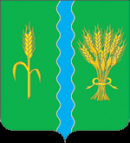 МУНИЦИПАЛЬНЫЙ РАЙОН «БАБЫНИНСКИЙ РАЙОН»РАЙОННОЕ СОБРАНИЕРЕШЕНИЕот 27 декабря 2021                                                                                              № 123О     принятии   исполнения    отдельных      полномочий сельского поселения «Село Бабынино» муниципальным районом «Бабынинский район»  и передаче исполнения  отдельных    полномочий муниципального      района «Бабынинский   район»   сельскому   поселению    «Село Бабынино» в 2022 году   В соответствии с Федеральным Законом от 06.10.2003 года № 131-ФЗ «Об общих принципах организации местного самоуправления в Российской Федерации», Уставом муниципального района «Бабынинский район»,                                      РАЙОННОЕ СОБРАНИЕ РЕШИЛО: Принять исполнение отдельных полномочий сельского поселения «Село Бабынино» по решению вопросов местного значения в 2022 году муниципальным районом «Бабынинский район» за счёт межбюджетных трансфертов, предоставляемых из бюджета поселения в бюджет муниципального района «Бабынинский район»:создание условий для организации досуга и обеспечения жителей поселения услугами организаций культуры в части оказания мер социальной поддержки по оплате жилищно-коммунальных услуг специалистам сельских домов культуры поселения, а также специалистам, вышедшим на пенсию;Передать исполнение отдельных полномочий муниципального района «Бабынинский район» по решению вопросов местного значения в 2022 году сельскому поселению «Село Бабынино»  за счёт межбюджетных трансфертов, предоставляемых из бюджета муниципального района в бюджеты сельских поселений:-  организация в границах поселения электро-, тепло-, газо- и водоснабжения населения, водоотведения, снабжение населения топливом в пределах полномочий, установленных законодательством Российской Федерации;дорожная деятельность в отношении автомобильных дорог местного значения в границах населенных пунктов поселения и обеспечение безопасности дорожного движения на них, включая создание и обеспечение функционирования парковок (парковочных мест), организация дорожного движения, а также осуществление иных полномочий в области использования автомобильных дорог и осуществления дорожной деятельности в соответствии с законодательством Российской Федерации;  дорожная деятельность в отношении автомобильных дорог местного значения вне границ населенных пунктов в границах муниципального района, организация дорожного движения и обеспечение безопасности дорожного движения на них, а также осуществление иных полномочий в области использования автомобильных дорог и осуществления дорожной деятельности в соответствии с законодательством Российской Федерации;обеспечение проживающих в поселении и нуждающихся в жилых помещениях малоимущих граждан жилыми помещениями, организация строительства и содержания муниципального жилищного фонда, создание условий для жилищного строительства, а также иных полномочий органов местного самоуправления в соответствии с жилищным законодательством; участие в профилактике терроризма и экстремизма, а также в минимизации и (или) ликвидации последствий проявления терроризма и экстремизма в границах поселения;создание условий для реализации мер, направленных на укрепление межнационального и межконфессионального согласия, сохранение и развитие языков и культуры народов Российской Федерации, проживающих на территории поселения, социальную и культурную адаптацию мигрантов, профилактику межнациональных (межэтнических) конфликтов;участие в предупреждении и ликвидации последствий чрезвычайных ситуаций в границах поселения;сохранение, использование и популяризация объектов культурного наследия (памятников истории и культуры), находящихся в собственности поселения, охрана объектов культурного наследия (памятников истории и культуры) местного (муниципального) значения, расположенных на территории поселения;создание условий для развития местного традиционного народного художественного творчества, участие в сохранении, возрождении и развитии народных художественных промыслов в поселении;создание условий для массового отдыха жителей поселения и организация обустройства мест массового отдыха населения, включая обеспечение свободного доступа граждан к водным объектам общего пользования и их береговым полосам;участие в  организации деятельности по накоплению (в том числе раздельному накоплению) и транспортированию твердых коммунальных отходов;утверждение генеральных планов поселения, правил землепользования и застройки, утверждение подготовленной на основе генеральных планов поселения документации по планировке территории, осуществление в случаях, предусмотренных Градостроительным кодексом Российской Федерации, осмотров зданий, сооружений и выдача рекомендаций об устранении выявленных в ходе таких осмотров нарушений;организация ритуальных услуг и содержание мест захоронения; содержание на территории муниципального района межпоселенческих мест захоронения, организация ритуальных услуг;   осуществление мероприятий по обеспечению безопасности людей на водных объектах, охране их жизни и здоровья;создание, развитие и обеспечения охраны лечебно-оздоровительных местностей и курортов местного значения на территории поселения;  осуществление в пределах, установленных водным законодательством Российской Федерации, полномочий собственника водных объектов, информирования населения об ограничениях их использования;предоставления помещения для работы на обслуживаемом административном участке поселения сотруднику, замещающему должность участкового уполномоченного полиции;оказание поддержки социально ориентированным некоммерческим  организациям в пределах полномочий, установленных статьями 31.1 и 31.3 Федерального закона от 12 января 1996 года № 7-ФЗ «О некоммерческих организациях»;осуществление мер по противодействию коррупции в границах поселения. Одобрить проект Соглашения о передаче и принятии исполнения отдельных полномочий по решению вопросов местного значения в 2022 году между муниципальным районом «Бабынинский район» и сельским поселением «Село Бабынино» (приложение).Поручить главе администрации муниципального района «Бабынинский район» заключить с главой администраций сельского поселения «Село Бабынино»  Соглашение, указанное в п. 3 настоящего решения.Настоящее решение подлежит официальному опубликованию, и вступает в силу с 01.01.2022 года.        Глава муниципального района      «Бабынинский район»                                                                        В.С. ЦукановПриложение к решению Районного Собрания МР «Бабынинский район» от 27.12.2021 г. № 123С О Г Л А Ш Е Н И Емежду муниципальным районом «Бабынинский район»и муниципальным образованием сельское поселение «Село Бабынино» о передаче и принятии исполнения отдельных полномочий по решению вопросов местного значения на 2022 год	Муниципальное образование сельское поселение «Село Бабынино»,  именуемое в дальнейшем «Поселение», в лице Главы администрации муниципального образования Пиунова Вадима Викторовича, действующей на основании Устава с одной стороны, и муниципальный район «Бабынинский район», именуемый в дальнейшем «Район», в лице Главы администрации муниципального района Яничева Владимира Васильевича, действующего на основании Устава муниципального района, с другой стороны, вместе в дальнейшем именуемые «Стороны», заключили настоящее Соглашение о нижеследующем:	Статья 1. Предмет Соглашения	1.1.Предметом настоящего Соглашения являются действия его «Сторон», направленные на осуществление отдельных полномочий по решению вопросов местного значения.	1.2. «Поселение»  передает, а «Район» принимает к своему ведению следующие полномочия: создание условий для организации досуга и обеспечения жителей поселения услугами организаций культуры в части оказания мер социальной поддержки по оплате жилищно-коммунальных услуг специалистам сельских домов культуры поселения, а также специалистам, вышедшим на пенсию.	1.3. «Район» передает, а «Поселение» принимает к своему ведению следующие полномочия: -  организация в границах поселения электро-, тепло-, газо- и водоснабжения населения, водоотведения, снабжение населения топливом в пределах полномочий, установленных законодательством Российской Федерации;дорожная деятельность в отношении автомобильных дорог местного значения в границах населенных пунктов поселения и обеспечение безопасности дорожного движения на них, включая создание и обеспечение функционирования парковок (парковочных мест), организация дорожного движения, а также осуществление иных полномочий в области использования автомобильных дорог и осуществления дорожной деятельности в соответствии с законодательством Российской Федерации;  дорожная деятельность в отношении автомобильных дорог местного значения вне границ населенных пунктов в границах муниципального района, организация дорожного движения и обеспечение безопасности дорожного движения на них, а также осуществление иных полномочий в области использования автомобильных дорог и осуществления дорожной деятельности в соответствии с законодательством Российской Федерации;обеспечение проживающих в поселении и нуждающихся в жилых помещениях малоимущих граждан жилыми помещениями, организация строительства и содержания муниципального жилищного фонда, создание условий для жилищного строительства, а также иных полномочий органов местного самоуправления в соответствии с жилищным законодательством; участие в профилактике терроризма и экстремизма, а также в минимизации и (или) ликвидации последствий проявления терроризма и экстремизма в границах поселения;создание условий для реализации мер, направленных на укрепление межнационального и межконфессионального согласия, сохранение и развитие языков и культуры народов Российской Федерации, проживающих на территории поселения, социальную и культурную адаптацию мигрантов, профилактику межнациональных (межэтнических) конфликтов;участие в предупреждении и ликвидации последствий чрезвычайных ситуаций в границах поселения;сохранение, использование и популяризация объектов культурного наследия (памятников истории и культуры), находящихся в собственности поселения, охрана объектов культурного наследия (памятников истории и культуры) местного (муниципального) значения, расположенных на территории поселения;создание условий для развития местного традиционного народного художественного творчества, участие в сохранении, возрождении и развитии народных художественных промыслов в поселении;создание условий для массового отдыха жителей поселения и организация обустройства мест массового отдыха населения, включая обеспечение свободного доступа граждан к водным объектам общего пользования и их береговым полосам;участие в  организации деятельности по накоплению (в том числе раздельному накоплению) и транспортированию твердых коммунальных отходов;утверждение генеральных планов поселения, правил землепользования и застройки, утверждение подготовленной на основе генеральных планов поселения документации по планировке территории, осуществление в случаях, предусмотренных Градостроительным кодексом Российской Федерации, осмотров зданий, сооружений и выдача рекомендаций об устранении выявленных в ходе таких осмотров нарушений;организация ритуальных услуг и содержание мест захоронения; содержание на территории муниципального района межпоселенческих мест захоронения, организация ритуальных услуг;   осуществление мероприятий по обеспечению безопасности людей на водных объектах, охране их жизни и здоровья;создание, развитие и обеспечения охраны лечебно-оздоровительных местностей и курортов местного значения на территории поселения;  осуществление в пределах, установленных водным законодательством Российской Федерации, полномочий собственника водных объектов, информирования населения об ограничениях их использования;предоставления помещения для работы на обслуживаемом административном участке поселения сотруднику, замещающему должность участкового уполномоченного полиции;оказание поддержки социально ориентированным некоммерческим  организациям в пределах полномочий, установленных статьями 31.1 и 31.3 Федерального закона от 12 января 1996 года № 7-ФЗ «О некоммерческих организациях»;осуществление мер по противодействию коррупции в границах поселения. Статья 2. Порядок финансирования.    	2.1.  Финансирование расходов по реализации полномочий, указанных в статье 1 Соглашения, осуществляется за счет межбюджетных трансфертов, предоставляемых из бюджетов «Сторон».	2.2.Для реализации полномочий «Стороны» передают финансовые средства в размерах, предусмотренных бюджетами «Сторон», в течение 14 дней после заключения настоящего Соглашения.Статья 3. Обязательства «Сторон».	В целях реализации настоящего Соглашения «Стороны» принимают на себя следующие обязательства:	3.1. «Стороны» обязуются:	3.1.1. в полном объеме и своевременно выполнять обязательства по осуществлению переданных полномочий в соответствии с настоящим Соглашением;	3.1.2. создавать необходимые условия для осуществления всесторонней и полной проверки и контроля за выполнением обязательств по настоящему Соглашению;	3.1.3. в случае прекращения исполнения полномочий передать эти полномочия одновременно с передачей полученных для их осуществления финансовых ресурсов;	3.1.4. своевременно и в полном объеме передать финансовые средства, указанные в пункте 2.2. статьи 2 настоящего Соглашения;	3.1.5. оказывать необходимую информационно-методическую помощь по вопросам выполнения обязательств по осуществлению полномочий.Статья 4. Права «Сторон».	4.1. «Стороны» в праве:	4.1.1. вносить предложения по совершенствованию системы реализации полномочий, выполняемых в рамках настоящего Соглашения.	4.1.2. запрашивать и получать любую информацию и сведения, в том числе и дополнительные, связанные с выполнением обязательств по настоящему Соглашению;	4.1.3. в случае невыполнения или ненадлежащего выполнения обязательств по осуществлению полномочий, которыми наделяются стороны, истребовать в судебном порядке финансовые средства, переданные для их осуществления.Статья 5. Организация деятельности «Сторон» по выполнению настоящего Соглашения.	5.1. «Стороны» осуществляют деятельность по выполнению настоящего Соглашения с учетом соблюдения интересов населения муниципального образования.	5.2. «Стороны» договорились о том, что органом, через который они осуществляют взаимодействие по всем вопросам, вытекающим из настоящего Соглашения, является финансовый отдел администрации МР «Бабынинский район».	5.3. В случае необходимости стороны проводят совместные совещания о ходе выполнения настоящего Соглашения с участием представителей сторон и заинтересованных организаций.Статья 6. Ответственность «Сторон».	6.1. За невыполнение или ненадлежащее выполнение настоящего Соглашения (неисполнение полномочий) стороны несут ответственность, предусмотренную законодательством Российской Федерации	6.2.В случае неисполнения п.2.1. ст. 2 настоящего Соглашения стороны уплачивают пеню в размере 1/300 ставки рефинансирования от переданных средств за каждый день просрочки.Статья 7. Порядок разрешения споров.	7.1. Все возможные споры, возникающие между «Сторонами» по настоящему Соглашению, будут разрешаться ими путем переговоров.	7.2. В случае не урегулирования возникших споров «Стороны» разрешают их в судебном порядке в соответствии с действующим законодательством Российской Федерации.Статья 8. Срок действия Соглашения.	8.1. Соглашение вступает в действие с 01 января 2021 года, и действует по 31 декабря 2021 года включительно.	8.2. Прекращение действия настоящего Соглашения не влечет за собой прекращения обязательств, предусмотренных пунктом 3.1.3. настоящего Соглашения.Статья 9. Досрочное прекращение настоящего Соглашения.	Настоящее Соглашение прекращает действие досрочно в случаях, предусмотренных действующим законодательством Российской Федерации.Статья 10. Изменения и дополнения настоящего Соглашения	Основанием для изменения и (или) дополнения настоящего Соглашения является взаимное согласие «Сторон». При этом изменения и (или) дополнения оформляются в письменной форме, подписываются обеими сторонами, и является неотъемлемой частью настоящего Соглашения.	Если между «Сторонами» не будет достигнуто согласия о внесении изменения и (или) дополнения в настоящее Соглашение, соответствующие изменения и (или) дополнения вносятся в соответствии с процедурой, установленной действующим законодательством Российской федерации.Статья 11. Заключительные положения.	11.1. Настоящее Соглашение составлено в двух экземплярах, имеющих одинаковую юридическую силу, по одному экземпляру для каждой «Стороны».Статья 12. Юридические адреса и подписи «Сторон».От «Поселения»249214,  Калужская область, Бабынинский район, село Бабынино, ул. Центральная д. № 38Глава администрации муниципального образования сельское поселение «Село Бабынино»Пиунов В.В. _______________________«________» ____ ________20___ г.От «Района»249210, Калужская область, поселок Бабынино, улица Новая, д. № 4Глава администрации муниципального района «Бабынинский район» Яничев В.В. ______________________«______»_______________20___ г